Alla Confartigianato Imprese Marca Trevigiana  : cmtlavoro@legalmail.it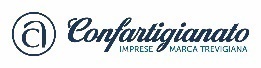 Alla CISL BELLUNO TREVISO: ust.belluno.treviso@pec.cisl.itAlla CGIL TREVISO:  cgiltreviso@pecgil.itAlla UIL BELLUNO TREVISO: csptreviso@pecert.uil.it ; urveneto@pec.itOggetto: comunicazione avvio procedura consultazione sindacale FSBA COVID-19La scrivente impresa _________________________sita nel Comune di _________________ in via __________ n__ tel. ____________P. IVA______________ Cod. Fisc.____________ Matr. INPS __________________     con la presente comunica alle OOSS ed ad una A.A. l’attivazione della procedura per la stipula del verbale di accordo sindacale finalizzato alla richiesta della seguente prestazione :ASSEGNO ORDINARIO FSBA CAUSALE COVID 19  CORONAVIRUSIl ricorso alla prestazione FSBA per un numero di dipendenti pari a _______ dovuto alla causale denominata COVID-19 CORONAVIRUS per il periododal __/___/2021  al ___/____/____ per i dipendenti in forza al 23/3/21 (art. 8 D.L. 41/2021 , 28 settimane fino al 31 dicembre 2021. L’organico aziendale è il seguente:L’azienda dichiara:che è in regola con la contribuzione dovuta a FSBA e che non rientra nel campo di applicazione del Titolo I del d.lgs. 14 settembre 2015, n. 148;di aderire/non aderire ad EBAV (barrare l’ipotesi che non ricorre);di applicare il seguente contratto collettivo:_________________________________________;che i dipendenti interessati alla sospensione/riduzione risultano in forza alla data del 23/03/2021 (28 settimane DL 41/21);che ha svolto/non ha svolto (barrare l’ipotesi che non ricorre) in precedenza una procedura per FSBA (NO CODIV) con le seguenti OO.SS:__________________________.Per ogni ulteriore richiesta vi preghiamo di contattare il/la sig./ra __________________ di Confartigianato Imprese Marca Trevigiana Mandamento di ________________________ o consulente del lavoro______________________ telefono _____________ e-mail ______________Si autorizza altresì il trattamento dei dati sopra indicati per la finalità in oggetto il tutto ai sensi del D.lgs.196/2003 e del Regolamento UE 2016/679.Distinti salutiLocalità________ ,data ____/_____/____				       L’IMPRESA(firma titolare / legale rappresentante)VERBALE DI ACCORDO SINDACALE PER L’EROGAZIONE DELL’ASSEGNOORDINARIO FSBA COVID-19 “CORONAVIRUS”di cui all’accordo interconfederale regionale del 04.03.2020 come modificato dagli accordi 25.01.2021 e 08.04.2021 e 25.10.2021In data	presso la sede di	si sono incontrati:l’impresa	mail	sita invia	cap	comune	pv____P.iva/C.f.	matricola INPS	esercente l’attività di	nella persona di	in qualità di titolare/legale rappresentanteassistita da	 per	 
ed i lavoratori sotto segnati e assistiti, giusta specifica mandato come confermano le firme sotto riportate, dalle OO.SS. nella/e persona/e diSig. 	per l’organizzazione	Sig. 	per l’organizzazione	Sig. 	per l’organizzazione	Premesso cheche l’Impresa ha comunicato in data	alle OO.SS ed una delle OO.AA l’avvio dellaprocedura per sospendere l’attività per il periodo che va dal	al	 
per causale CORONAVIRUSche l’impresa allega un’autodichiarazione delle connessioni con il CORONAVIRUS;che l’azienda dichiara di essere in regola con la contribuzione dovuta da parte dell’azienda a FSBA;che l’azienda ha titolo ad avere per i propri dipendenti accesso ai trattamenti di integrazione salariale previsti in quanto esclusi dal Titolo I del d.lgs. 14 settembre 2015, n. 148;SI CONVIENE di sospendere con l’assegno ordinario causale Covid 19 Coronavirus l’attività di n°	 dipendenti di seguito indicati, conformemente a quanto richiesto nella domanda di sospensione dell’orario di lavoro dei lavoratori da inviare (tramite Sinaweb), da parte dell’impresa o suo intermediario, a FSBA insieme al presente verbale (art. 8 regolamento FSBA)Letto, confermato e sottoscrittoLuogo_____________________, li_________________IMPRESA	OO.AA.	OO.SS.   ________________________        ___________________________    	_________________________   ________________________        ___________________________    	_________________________ ________________________        ___________________________    	_________________________Prima richiesta di FSBA COVID-19   per il periodo  dal __/10/2021  al ___/____/____ e relativamente ai  dipendenti in forza al 23/3/21 (art. 8 D.L. 41/2021 = 28 settimane  fino al 31 dicembre 2021 )La firma può non essere presente con riferimento ai lavoratori residenti o domiciliati nei comuni, province, regioni per cui vige il divieto di allontanamento o di accesso in base a provvedimenti delle autorità competenti o che per altri motivi comunque riferibili all’emergenza epidemiologica sono oggettivamente impossibilitati ad apporre la firma. (art. 7 bis accordo interconfederale regionale sulle procedure sindacale come integrato il 04.03.2020) (imprese che richiedono per la prima volta la prestazione COVID)(imprese che richiedono per la prima volta la prestazione COVID)(imprese che richiedono per la prima volta la prestazione COVID)COMUNICAZIONE AVVIO PROCEDURA PER FSBA  accordo interconfederale  regionale integrativo del 25/10/2021operain°impiegatin°apprendistin°domicilion°Totalen°NOME E COGNOMELAVORATOREFIRMA*NOME E COGNOMELAVORATOREFIRMA*